Ideas for Advanced Orchestras Service ProjectWhat Is the Orchestra Service Project?It's an opportunity for you to serve your orchestra and orchestra program. This is a chance for you to give back to the people who give to you: your friends, parents, teachers, school, etc. The project needs to be related to the orchestra department.So what exactly do I do and when?Each student will complete one service project by the end of each semester. The student will begin each semester by submitting a Service Project Approval Plan. This worksheet will be due eight weeks into each semester. The student will then complete their project and submit a Service Project Completion and Reflection worksheet. Each of the two projects will be completed by the end of each semester. The due dates for the 2017-2018 school year are listed below:		First Project Approval Plan: Friday, September 29		First Project Completion : Friday, December 15		Second Project Approval Plan: Friday, January 19		Second Project Completion: Friday, May 18Do you have any ideas for me?Create a job. Examples: sheet music librarian, video historian, painter, handy-man/woman, accompanist, bulletin board updater, etc.Create a project. Examples: make a senior slideshow/video, create and manage the Orchestra t-shirt, do an orchestra room art project, clean/fix something that is dirty/broken, organize something that needs organizing, do something cool with technology, create/manage the tour book, host an after school sectional, make desserts for the class birthdays, help an orchestra family in need, clean school instruments at the end of the year, etc.FAQ's:Q: Can my project be larger and encompass the entire year? A: Yes, with approvalQ: Can multiple people be involved in the same project? A: Yes, with approvalQ: Can my project be community related, like helping the homeless? A: No. Q: How big does the project need to be? A: As big as it needs to be. You will need to have the project approved first.How Do I Get Started?Get a Service Project Approval Plan from the countertop and get going!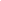 Service Project Approval Plan (1st & 3rd Quarters)Name: ___________________________________________ 		Date:_________________Project Name/Title:___________________________________________________________________Step One: Pick A ProjectThis is what I want to do: (Write one or more sentences specifically stating what you want to accomplish. Example: I want to get a larger audience to come to the orchestra concerts, so I will do…)This is why it is important to the Orchestra Program: (Example: The orchestra students have worked hard, and deserve to have an audience to witness their amazing music. Also, the amazing music will have a profound positive impact on all those who attend the concert.)Great projects are designed to meet specific objectives. (check off the ones you want to meet)Through the project I want to:Engage in the valuable work of helping others.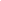 Practice life skills such as organizing, problem solving and decision making.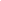 Increase communication skills.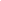 Build teamwork and cooperation skills.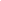 Develop self confidence and a sense of empowerment that comes from reaching out and helping others.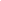 Practice good citizenship by making a difference in our classroom.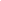 Gain experience for the work world.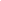 Service Learning hours. # of hours I plan to contribute:_________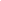 Also: (please list)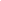 Step Two: Plan Your ProjectAn Action Plan may help you get organized and plan a timeline once you have brainstormed what is needed to complete the project.Fill out the following Action Plan table to help you get your project organized.Action Plan(add lines as needed)Studies show that nine out of ten people say "yes" when asked to donate their time to service.Ask yourself the question, "What challenges might I run into?" List those challenges below:Step Three: Do Your ProjectService Project Completion and Reflection (2nd & 4th Quarters)Name: _______________________________________	 		Date:_________________Project Name/Title:______________________________________________________________Step One: Complete Your Project(hint: you should have done something to show you did a project)Step Two: ReflectLook back over your experience and complete the following statements:This is what I did:This is what I learned:I helped:The project made a difference because:My thoughts and feelings as I did the project were:Next time I would:I would apply the skills I learned from the project in this way:Overall, I feel that the project:Step Three: Provide ArtifactsAttach an artifact(s) of your project: (examples: picture, sketch, program, letter, etc.)Service Project RubricWhat are the tasks to be completed?Who will do them?What resources are needed?When/what dates will I complete them by?25Completed project?20Reflection answered all questions completely and in-depth?15Provided artifacts?5Typed?10Correct spelling/grammar?TOTAL75